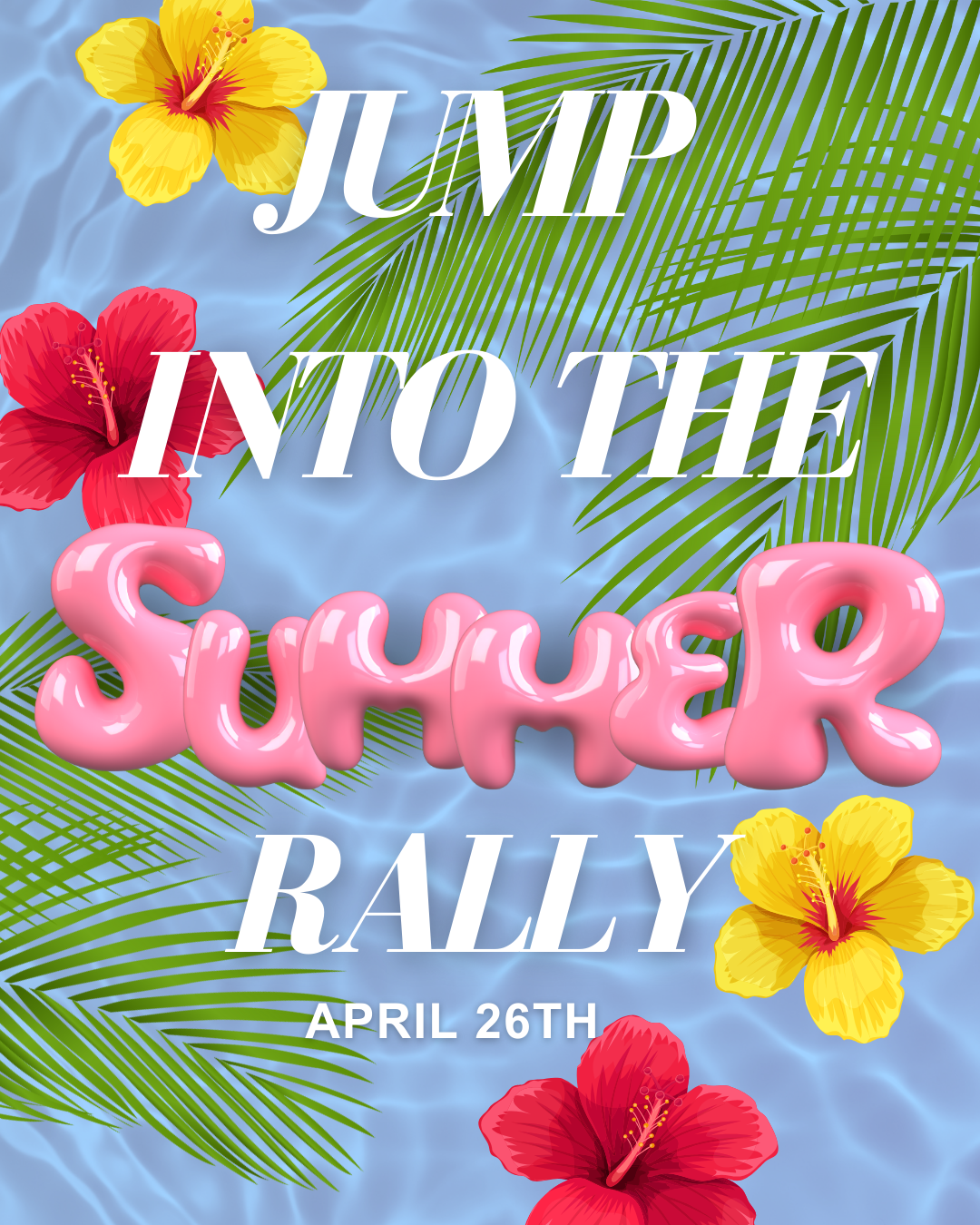 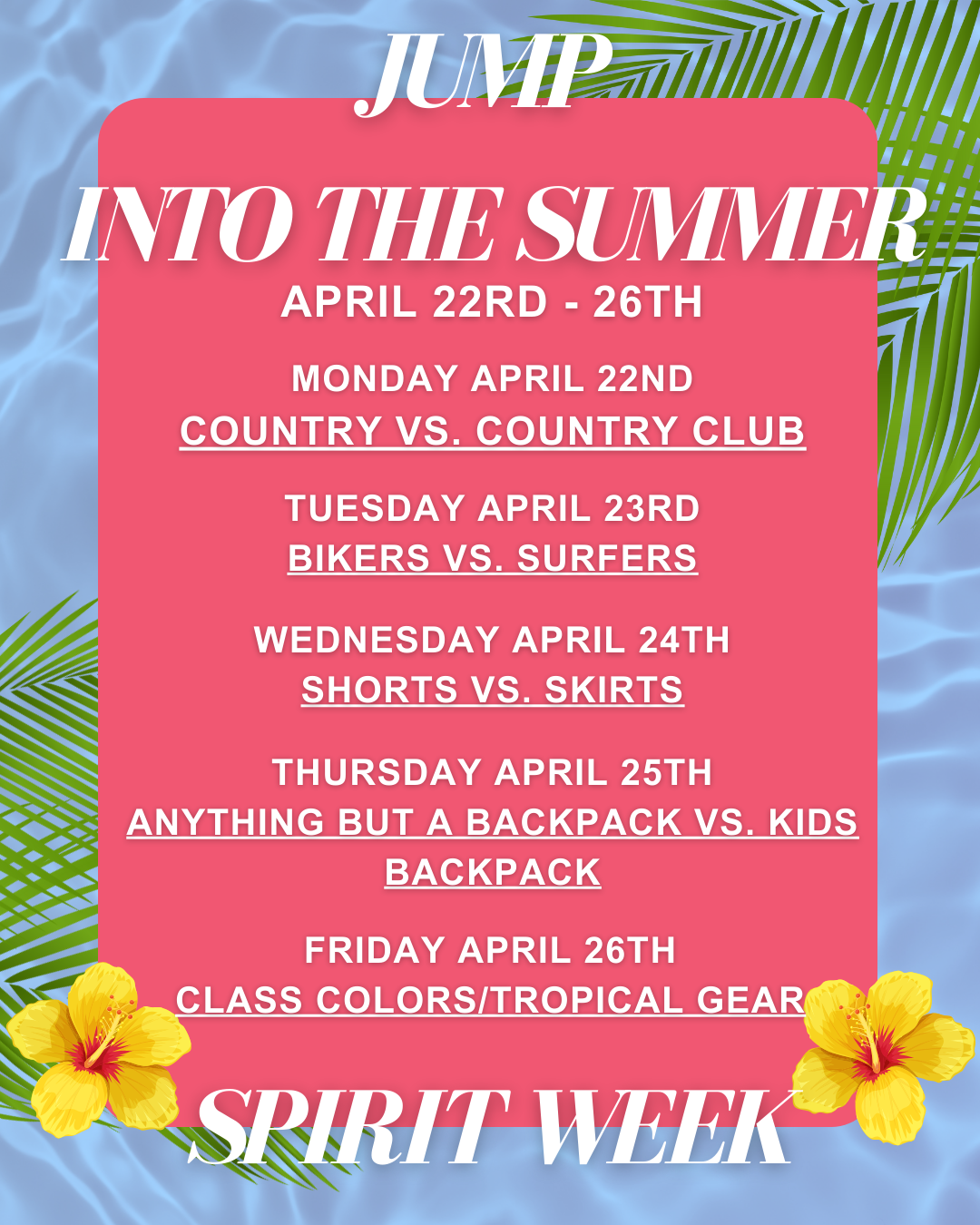 Date:Events: Location: Spirit Days:Friday, April 19thRoller Skating NightSanta Cruz Roller PalladiumMeet in front of school by 4:00 for check inMonday, April 22ndEarth DayCountry vs Country ClubTuesday, April 23rdTie Dye Shirtsduring lunchBikers vs SurfersWednesday, April 24thTie Dye Shirtsduring lunchShorts vs SkirtsWednesday, April 24thBoys Volleyball SR NightPVHS GYMWear Tropical GearThursday, April 25thSplash a SRIn the Quad During LunchAnything BUT a Backpack vs Kids BackpackFriday, April 26thSchool RallyIn the GymClass Colors & Tropical GearFriday, April 26thSlim Party 
After SchoolIn the QuadRally Schedule (A/B-DAY)Rally will be on Friday, April 26thRally Schedule (A/B-DAY)Rally will be on Friday, April 26thBag Policy: 
1. Leave all bags & backpacks in your 6th period class.
	a. Those that do not have a 6th period can leave their bags in the main office.
2. Teachers please do not let students out with their bags. If you have a sub that day please make sure they have clear instructions that students are to leave their bags in the classroom.  Students will have plenty of time to go back and get them.Rally Policy:
1. In each rally you are able to cheer with your classmates in the Class Chant Competition.  2. One thing we DO NOT DO at PVHS is boo each other.  We cheer each other on!3. If there is booing we will remind each other of the rules.  The second time there is booing we will remove those students. 
4. We also make sure to show Grizzly Pride in the rallies and keep our hands and feet to ourselves.  If we are unable to do so we will stop the rally and those students will be asked to wait in the main office till the end of the day. 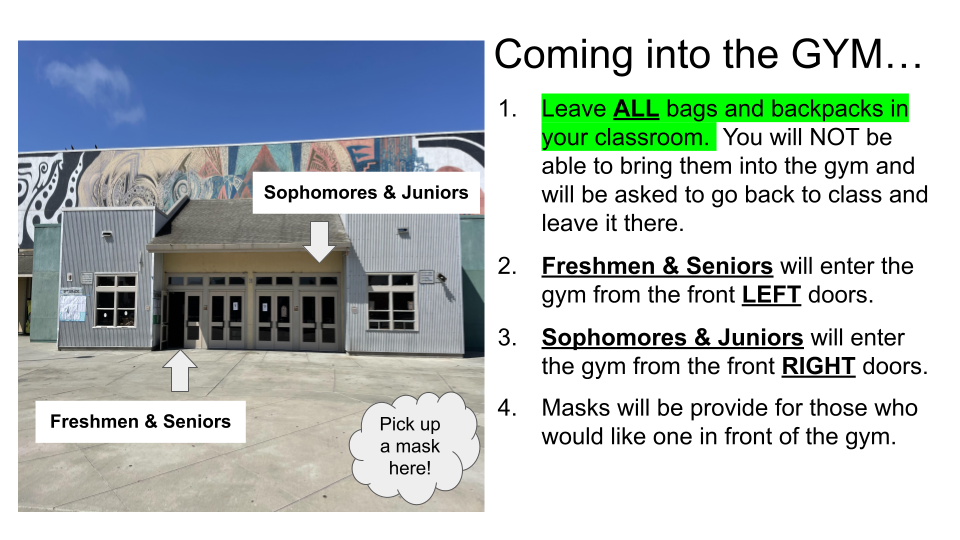 Doors they go into for the GYM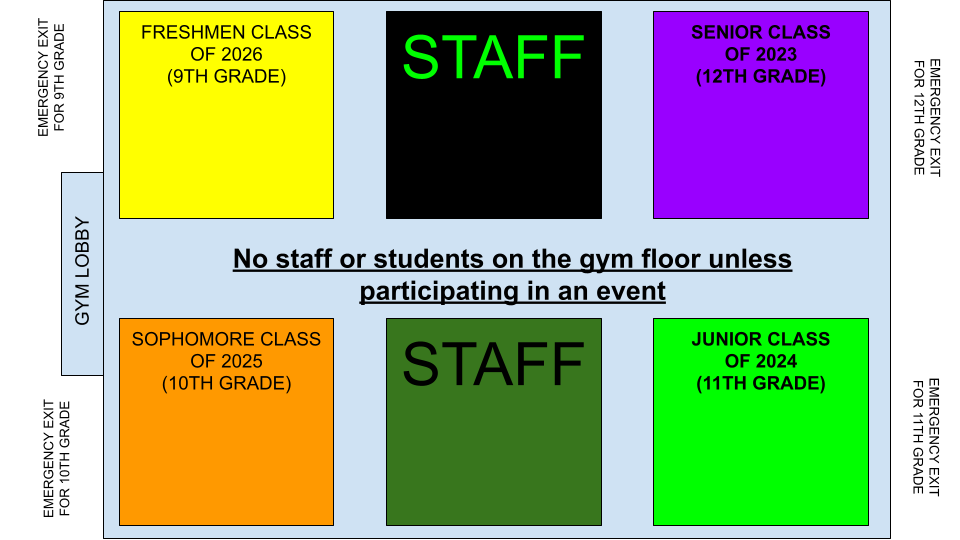 What they sit in the gymSENIOR PARADEThis is something that we started before COVID and we would like to bring it back!Seniors will meet behind the gym and enter AFTER everyone else has come into the gymSeniors will parade around the gym and go and sit in their Section----------Towards the end of the Rally Teachers will be asked to make a tunnel from the Senior Section to the gym lobby We will then ask the Seniors to leave…Sad DayTeachers will open up the tunnel to block the gym lobby doorsWe will then ask the Juniors to take their place as the head of the schoolOnce the juniors are in their NEW section the rally will endI will send a video to everyone on how this should loook. 